Malteser InternationalCountry Coordination OfficePlot No. 246, Block 3k 2nd Class Residential Tongping (behind Indian Embassy)Juba, South Sudan22 March 2023Request for QuotationRFQ_YEI_2023_0017For supply of office supplies (coffee, tea, sugar and cleaning items) for 1-year framework agreement for Malteser International Office in Yei.Annex 1: Specification of BiddingAnnex 2: Bill of QuantityWe look forward to receiving your quotations on 31 March 2023 at or before 12pm via E-mail to: mb.procurement-juba@malteser-international.org or in a sealed envelope to Malteser International at UNHCR Logs Base in Yei in South Sudan. Please write in the Subject line of your email with quotation: “RFQ_YEI_2023_0017 for office supplies for 1-year FA” Thank you for your cooperation.Sincerely Yours,  please consider the environment before printing this emailA.	SPECIFICATION OF BIDDINGRelated to our advertised RFQ_YEI_2023_0017 Malteser International (MI) herewith calls for supply of office supplies (coffee, tea, sugar and cleaning items) for 1-year framework agreement in Yei.Description of the organization and its activitiesMalteser International is the international humanitarian relief agency of the Sovereign Order of Malta. For over 60 years we provide relief and recovery for people during and following conflicts and disasters around the world. Christian values and humanitarian principles form the foundations of our work. In over 30 countries in Africa, the Americas, Asia and the Middle East, we support people in need – regardless of their religion, origin or political convictions.Malteser International has been working in the geographic area of today’s South Sudan since 1996. MI implements a multi-sectoral program including Food & Nutrition Security, Livelihoods, WASH, health and peaceful conflict resolution. This includes activities such as agricultural trainings, cash distributions, food for education and access to water, sanitation and hygiene. The program is aiming to increase its work with local partner organisations in order to optimise its sustainability. Furthermore, MI applies a participatory, gender sensitive and inclusive approach in its programming. As of today, MI maintains its country office in Juba while operating a program office in Wau and project offices in Uyujuku and Yei.Objective of Request for Quotation: In accordance with the overall targets of above-mentioned operations, MI plans to order office supplies (coffee, tea, sugar and cleaning items) for 1-year framework agreement in Yei. The technical specifications and conditions of the quoting process are described below in the Specification of Quoting and in the Annex 2: Bill of Quantity which are part of this RFQ.Suppliers of office supplies are invited to submit quotations complying with the requirements here below specified.Quotation Presentation  The quotation shall be sent via E-mail to: mb.procurement-juba@malteser-international.org or in a sealed envelope to Malteser International at UNHCR Logs Base in Yei in South Sudan.The deadline for the delivery of the quotations is: 31 March 2023 at or before 12pmThe quotation shall be written in English  The envelope must state the following information:Reference to the Request for Quotation Address to which the quotation is being submitted (see above)The words “Not to be opened before deadline” written in EnglishThe quotation should be valid for 60 days after the deadlineThe format BoQ can be used or a separate one depending on supplier’s choice.General conditionsThe quotation shall be typed or written and signed on each page by the legal representative of the supplier,The winning company might be requested to provide catalogues, pictures, technical descriptions and/or samples of items at the order stage when required,The prices of the quotation will be expressed in United States Dollars. The prices must be on unit price basis, The prices will be considered fixed whereas MI will not process Tax exemption. No additional change of whatsoever nature and type will be accepted by MI, MI reserves the right to accept or reject all quotations depending on prevailing condition at the time.Technical specificationOf office supplies (coffee, tea, sugar and cleaning items) for 1-year framework agreement for Malteser International Office in YeiValidity of quotationsEach company is bound to the quotation submitted for a period of 60 days from the deadline for submission of quotations.Language of quotationsAll quotations, official correspondence between companies and MI, as well as all documents associated with the quotation request will be in English. Submission of quotationAll quotations must conform to the following conditions: Each quotation shall be submitted via E-mail to: mb.procurement-juba@malteser-international.org or in sealed envelope to Malteser International at UNHCR Logs Base in Yei in South Sudan on 31 March 2023, at or before 12pm. Content of quotationsAll submitted quotation must conform to the requirements mentioned in the RFQ. Furthermore, they must include the following documents:Part 1 - Quotation: A quotation for supply of office supplies (coffee, tea, sugar and cleaning items) for 1-year framework agreement in Yei. The format BOQ can be used or a separate one depending on supplier’s choice. Additional sheets may be attached for further details.  Part 2 - Legal documentsCopy of the company’s certificate of incorporation,Copy of Chamber of Commerce registration, Copy Tax Identification Certificate,Copy of Certificate of Operation,Company’s Bank Statement of last three months,Company’s official address,Company’s phone numbers,Bank account details (where money would be paid),Ownership of QuotationsMI reserves/funds ownership of all quotations received. As a consequence, bidders will not be able to stipulate requirements that their quotations are to be returned.Opening of submitted quotationsThe quotations will be opened on 31 March 2023 in MI Office in Yei, South Sudan, by the Evaluation Committee. The selection process will be recorded in writing by the Evaluation Committee.Quotation evaluationThe criteria applied for the evaluation will be the legal conformity, the price, the technical experiences, available office supplies in stock and their quality, the compliance with technical specifications and the capacity to deliver. The work will be awarded to the winning bidder according to the timetable mentioned above.Exclusion criteria The following are exclusion criteria:Not submitted the following company registration documents in South Sudan:Copy of the company’s certificate of incorporation,Copy of Chamber of Commerce registration, Copy Tax Identification Certificate,Copy of Certificate of Operation,Not bided according to the specification Bidders, who have not received any notification from MI one month after the deadline of the RFQ, should consider themselves unsuccessful in the procurement process.Specific Technical and Financial Evaluation Criteria to standards:Comparative Bid Analysis and justification basing on responsiveness of the selected supplier by evaluation committee,Framework agreement will directly be issued to the selected supplier upon approval.Terms of paymentThe payment will be done in United States Dollar by bank transfer or cheque as specified below:Payment will be carried out in ten days for previous month upon received invoices from the Contractor.Annex 2: Bill of QuantityFor supply of office supplies (coffee, tea, sugar and cleaning items) for 1-year framework agreement for Malteser International Office in YeiEstimated amount for office supplies (coffee, tea, sugar and cleaning items) to be ordered during 1-year of framework agreement is 2,000 USD.    On behalf of Malteser International:		 				Date: 22 March 2023Sincerely Yours,  please consider the environment before printing this email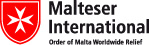 South Sudan Coordination Office 
Nermin Silajdzic. Country Logistics and Security Coordinator
Plot No. 246, Block 3k 2nd Class Residential Tongping (behind Indian Embassy)Central Equitorial State, Juba, South Sudan
M: +211 (0) 911 746 963 · M: +211 (0) 924 767 949
nermin.silajdzic@malteser-international.org · Skype: nsilajdzic
www.malteser-international.org
Malteser International Europe/Malteser Hilfsdienst e. V., County Court Cologne, VR 4726
Executive Board: Karl Prinz zu Löwenstein, Dr. Elmar Pankau,
Douglas Graf Saurma-Jeltsch, Verena Hölken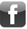 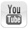 Legal advice: This communication is for use by the intended recipient and contains information that may be privileged, confidential or copyrighted under applicable law. If you are not the intended recipient, you are hereby formally notified that any use, copying or distribution of this e-mail, in whole or in part, is strictly prohibited. Please notify the sender by return e-mail and delete this e-mail from your systems.Legal advice: This communication is for use by the intended recipient and contains information that may be privileged, confidential or copyrighted under applicable law. If you are not the intended recipient, you are hereby formally notified that any use, copying or distribution of this e-mail, in whole or in part, is strictly prohibited. Please notify the sender by return e-mail and delete this e-mail from your systems.Legal advice: This communication is for use by the intended recipient and contains information that may be privileged, confidential or copyrighted under applicable law. If you are not the intended recipient, you are hereby formally notified that any use, copying or distribution of this e-mail, in whole or in part, is strictly prohibited. Please notify the sender by return e-mail and delete this e-mail from your systems.No.Item descriptionUnitQuantity1Carton of drinking water in bottles of 600 mlCarton12Sugar brown 25 kg bagBag13Tea bags (Green tea mint flavor)Pack of 25 bags14Tea bags (Kepeta)Pack of 25 bags15Nescafe 200 grJar16Liquid hand wash 500 mlBottle17Dish wash liquid 1 lBottle18Hand washing liquid soap 750mlBottle19Air Freshner 300 mlBottle110Anty Nyamuk Lalat & Kecoa spray 600 mlBottle111Jik liquid (white) 750 mlBottle112Jik liquid (coloured) 750 mlBottle113Liquid cleaner for windows, car washing (quantity)Bottle114Hand gloves (Small size)pair115Glasses for Drinking water 200 mlpc116Cups for coffee 200 mlpc117Soft touch Facial Tissue (200x2 ply)packet118Furniture Polish 500 mlBottle119Still wire roll120Toilet tissue hygienic toilet papers 10 rolls121Vim Powder 500gmspc122Harpic 500 mlBottle123Mopperpc124Plastic bucket 20l pc125Garbage bagspacket of 30 pcs126Indoor broomspc127Broom for roof with soft hairpc1No.Item descriptionUnitQtyUnit Price USD1Carton of drinking water in bottles of 600 mlCarton12Sugar brown 25 kg bagBag13Tea bags (Green tea mint flavour)Pack of 25 bags14Tea bags (Kepeta)Pack of 25 bags15Nescafe 200 grJar16Liquid hand wash 500 mlBottle17Dish wash liquid 1 lBottle18Hand washing liquid soap 750mlBottle19Air Freshener 300 mlBottle110Anty Nyamuk Lalat & Kecoa spray 600 mlBottle111Jik liquid (white) 750 mlBottle112Jik liquid (colored) 750 mlBottle113Liquid cleaner for windows, car washing (quantity)Bottle114Hand gloves (Small size)pair115Glasses for Drinking water 200 mlpc116Cups for coffee 200 mlpc117Soft touch Facial Tissue (200x2 ply)packet118Furniture Polish 500 mlBottle119Still wire roll120Toilet tissue hygienic toilet papers 10 rolls121Vim Powder 500gmspc122Harpic 500 mlBottle123Mopperpc124Plastic bucket 20l pc125Garbage bagspacket of 30 pcs126Indoor broomspc127Broom for roof with soft hairpc1South Sudan Coordination Office 
Nermin Silajdzic. Country Logistics and Security Coordinator
Plot No. 246, Block 3k 2nd Class Residential Tongping (behind Indian Embassy)Central Equitorial State, Juba, South Sudan
M: +211 (0) 911 746 963 · M: +211 (0) 924 767 949
nermin.silajdzic@malteser-international.org · Skype: nsilajdzic
www.malteser-international.org
Malteser International Europe/Malteser Hilfsdienst e. V., County Court Cologne, VR 4726
Executive Board: Karl Prinz zu Löwenstein, Dr. Elmar Pankau,
Douglas Graf Saurma-Jeltsch, Verena HölkenLegal advice: This communication is for use by the intended recipient and contains information that may be privileged, confidential or copyrighted under applicable law. If you are not the intended recipient, you are hereby formally notified that any use, copying or distribution of this e-mail, in whole or in part, is strictly prohibited. Please notify the sender by return e-mail and delete this e-mail from your systems.Legal advice: This communication is for use by the intended recipient and contains information that may be privileged, confidential or copyrighted under applicable law. If you are not the intended recipient, you are hereby formally notified that any use, copying or distribution of this e-mail, in whole or in part, is strictly prohibited. Please notify the sender by return e-mail and delete this e-mail from your systems.Legal advice: This communication is for use by the intended recipient and contains information that may be privileged, confidential or copyrighted under applicable law. If you are not the intended recipient, you are hereby formally notified that any use, copying or distribution of this e-mail, in whole or in part, is strictly prohibited. Please notify the sender by return e-mail and delete this e-mail from your systems.